Resoluciones #081 - #093Resoluciones #081 - #093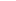 